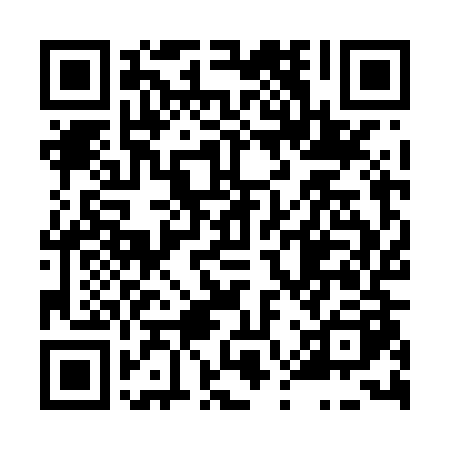 Prayer times for Bily Potok, Czech RepublicWed 1 May 2024 - Fri 31 May 2024High Latitude Method: Angle Based RulePrayer Calculation Method: Muslim World LeagueAsar Calculation Method: HanafiPrayer times provided by https://www.salahtimes.comDateDayFajrSunriseDhuhrAsrMaghribIsha1Wed3:075:3212:566:038:2110:362Thu3:045:3012:566:048:2310:393Fri3:005:2912:566:058:2410:424Sat2:575:2712:566:068:2610:455Sun2:535:2512:566:078:2710:486Mon2:505:2312:566:078:2910:517Tue2:465:2212:566:088:3010:548Wed2:425:2012:566:098:3210:579Thu2:415:1812:566:108:3411:0010Fri2:405:1712:566:118:3511:0311Sat2:405:1512:556:128:3711:0312Sun2:395:1412:556:138:3811:0413Mon2:385:1212:556:148:4011:0514Tue2:385:1112:556:158:4111:0515Wed2:375:0912:556:168:4211:0616Thu2:375:0812:566:168:4411:0717Fri2:365:0612:566:178:4511:0718Sat2:365:0512:566:188:4711:0819Sun2:355:0412:566:198:4811:0920Mon2:355:0312:566:208:5011:0921Tue2:345:0112:566:218:5111:1022Wed2:345:0012:566:218:5211:1023Thu2:334:5912:566:228:5311:1124Fri2:334:5812:566:238:5511:1225Sat2:334:5712:566:248:5611:1226Sun2:324:5612:566:248:5711:1327Mon2:324:5512:566:258:5811:1328Tue2:324:5412:566:269:0011:1429Wed2:314:5312:576:269:0111:1530Thu2:314:5212:576:279:0211:1531Fri2:314:5112:576:289:0311:16